ПУБЛИЧНО ОБСЪЖДАНЕО Т Ч Е Т ЗА ИЗПЪЛНЕНИЕ СБОРНИЯ БЮДЖЕТ  НА ОБЩИНА ЕЛХОВОЗА 2016 г.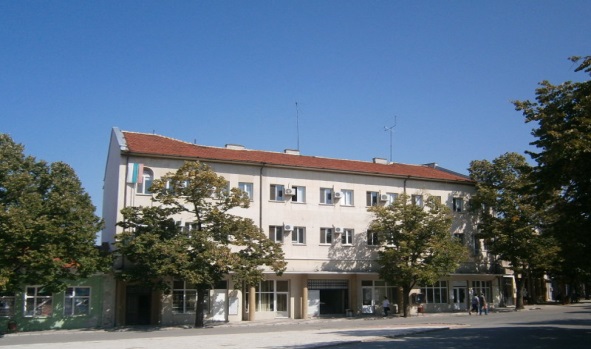 За поредна година община Елхово отчита стойности на финансовите си показатели, отразяващи финансова стабилност и устойчивост, добра събираемост на приходната и умерено изпълнение на разходната част на бюджета.Сметна палата извърши проверка на Годишния финансов отчет на община Елхово за 2016 г. и го завери с одитно становище: „Без резерви“.По бюджета на първостепенния разпоредител община Елхово функционират 9 броя второстепенни разпоредители.Първоначално приетия сборен бюджет на община Елхово за 2016г. бе в размер на 12 638 602лв., в т.ч.:- държавни дейности 5 935 031лв.- местни дейности 6 238 825лв.- дофинансиране на държавни дейности 464 746лв.Преходният остатък от минали години бе в размер на 3 645 636лв., в т.ч.:- държавни дейности 661 080лв.- местни дейности 2 984 556лв.Актуализиран бюджет 2016г.През годината бюджета е актуализиран в резултат на промени в бюджетните взаимоотношения с Централния бюджет, получени целеви и други трансфери, преизпълнение на собствените приходи и други.Така към 31.12.2016г. сборния бюджет на Община Елхово е в размер на 12 338 103лв. Изменението през годината е свързано с:увеличение обща субсидия §31/11 – 49 435лв.увеличение на други целеви трансфери от ЦБ §31/28 – 155 707лв.получени трансфери §61/01 – 354 919лв.трансфери за програми за временна заетост §61/05 – 77 342лв.предоставени трансфери между бюджети и сметки за средства от Европейския съюз §62/02 – „-„ 230 572лв.трансфери от ПУДООС §64/01 – 19 628лв.друго финансиране /отчисления община Болярово/ §93/39 - „-„ 12 106лв.получени дарения §45/01 съгласно заповед на кмета на общината – 27 180лв.промени съгласно решение на Общински съвет – Елхово – „-„742 032лв.Изпълнение на приходитеПостъпленията от собствени приходи към 31.12.2016г. са в размер на 2 451 942лв., в т.ч. приходи от разпоредители на делегирани бюджети 32 981лв. За сравнение през 2015г. са събрани 2 605 764лв., а през 2014г. са 2 156 926лв. Към данъчните приходи се отнасят патентен данък, данък върху недвижимите имоти, данък върху превозните средства, данък при придобиване на имущество и туристически данък. Неданъчните приходи са от общински такси, доходи от собственост, глоби, продажба на нефинансови активи, концесии и дарения.Основен дял от приходната част на бюджета и през 2016г. заемат бюджетните взаимоотношения с Централния бюджет – 7 149 454лв. или 79,3% от всички приходи.През 2016г. трансферите са на обща стойност 238 222лв., в т.ч. получени трансфери между бюджетни сметки в размер на 432 261лв. от МТСП, „Агенция социално подпомагане”, Министерски съвет, Агенция „Пътна инфраструктура“, Център за образователна интеграция на децата и учениците от етническите малцинства /ЦОИДУЕМ/ и ДФ”Земеделие” за покриване разходи за ДДС по проекти; получени трансфери от ПУДООС в размер на 19 628лв.,получени трансфери между бюджети и сметки за средства от Европейския съюз в размер на 20 516лв., представляващи възстановено общинско съфинансиране по проекти; предоставени трансфери между бюджети и сметки за средства от Европейския съюз в размер на -234 183лв. представляващи получено ДДС и предоставено общинско съфинансиране по проекти. Предоставените временни безлихвени заеми от общинския бюджет за обезпечаване реализацията на проекти са в размер на 125 211лв., а възстановените към края на годината 209 990лв.През 2016г. бе предоставена временна финансова помощ на Местна инициативна група - Елхово в размер на 50 000лв., а възстановената финансова помощ е в размер на 1 000лвПрез изминалата година община Елхово не е усвоявала суми по кредити от банки и други лица в страната.Временно съхраняваните средства са по изпълнявани проекти от разпоредителите на делегиран бюджет в размер на 31 349лв. и от трансфер от ПУДООС за обект „Закриване и рекултивиране на общинско депо за битови отпадъци на гр.Елхово” -783 404лв. или общо 752 055лв.Друго финансиране представляват отчисленията на тон депониран отпадък към РИОСВ в изпълнение на изискванията на чл.60 и чл.64 от Закона за управление на отпадъците, които за 2016г. възлизат на 106 509лв.Годината приключваме с наличност в размер на 3 466 521лв., в т.ч. за държавни дейности 845 538лв. и местни дейности 2 620 983лв.Разпределение на разходите по функцииНай-висок относителен дял от разходите по бюджета заема функция “Образование” – 47,5%. Втора по относителен дял е функция “Жилищно строителство, БКС и опазване на околната среда” спрямо общите разходи - 13%. Относителният дял на изпълнение във функция “Общи държавни служби” е 12,4%. За осигуряване на социалните услуги в общината са изразходвани 8% от общите разходи отнесени към функция “Социално осигуряване, подпомагане и грижи”. Пета по относителен дял на изпълнение е функция “Почивно дело, култура и религиозни дейности” с 7,3% от сборния отчет. Функция “Икономически дейности и услуги” заема следващо място в относителния дял на общите разходи с 6,8%. Отчетът на функция „Здравеопазване” е 3,7%. С най-нисък относителен дял е функция “Отбрана и сигурност” 1,3%.Разпределение на разходите по разпоредителиПредоставени субсидииИзвършени текущи ремонтиИзвършените капиталови разходи са в размер на 1 619 428лв., в т.ч. по източници на финансиране:Поименен списък на извършените капиталовите разходи през 2016г. финансирани от целева субсидия и собствени средства:Поименен списък на извършените капиталовите разходи през 2016г. финансирани със средства от ДФ“Земеделие“:Поименен списък на извършените капиталовите разходи през 2016г. финансирани със средства от Оперативни програми:ПРИВЛЕЧЕНИ ВЪНШНИ СРЕДСТВАІ. ОПЕРАТИВНИ ПРОГРАМИПривлечените средства по ОП”Развитие на човешките ресурси” са в размер на 515 405лв. и се отнасят за следните проекти:1. проект  „И аз имам семейство” по Оперативна програма „Развитие на човешките ресурси” в размер на 6 985лв. 2. проект „Приеми ме 2015” по Оперативна програма „Развитие на човешките ресурси” в размер на 115 462лв. 3. проект „Нови възможности за грижа” по Оперативна програма „Развитие на човешките ресурси” в размер на 90 534лв. 4. проект „Право на независим живот“ по Оперативна програма „Развитие на човешките ресурси” в размер на 125 430лв.5. проект „Обучения и заетост на младите хора” по Оперативна програма „Развитие на човешките ресурси” в размер на 92 144лв. 6. проект „Осигуряване на топъл обяд в община Елхово” по Оперативна програма „За храни и/или основно материално подпомагане” в размер на 3 694лв.7. проект „Проектиране и строителство на пречиствателна станция за отпадни води” по Оперативна програма ”Околна среда“ в размер на 43 678лв. 8. проект „Включващо обучение” по ОП „Развитие на човешките ресурси” на ОУ”Св.Паисий Хилендарски”, гр.Елхово в размер на -33лв. 9. проект „Подкрепа за равен достъп и личностно развитие“ по Оперативна програма „Наука и образование за интелигентен растеж“ на ОУ”Св.Паисий Хилендарски”, гр.Елхово – 50 102лв.10. проект „Твоят час” по Оперативна програма „Наука и образование за интелигентен растеж”2014-2020 – 31 087лв.ІІ. ДРУГИпроект към АСП - „Обществена трапезария” – 6 681лв. – броят на потребителите е 35 броя.проекти към ПУДООС – 19 628лв., в т.ч.:- за проект от Националната кампания „Чиста околна среда” с наименование „Подобряване на жизнената среда в с.Лесово – почистване, възстановяване и благоустрояване” – 4 628лв.- за проект от Националната кампания „Чиста околна среда” с наименование „Създаване на зона за отдих в кв.39 по ПРЗ на град Елхово” – 10 000лв.- за проект от Националната кампания „Чиста околна среда” с наименование „Цветен еко кът на двора” спечелен от ЦДГ“Надежда“ – 5 000лв.3. проект „Толерантни към различието” от Център за образователна интеграция на децата и учениците от етническите малцинства /ЦОИДУЕМ/ са получени 26 537лв., в т.ч. за ОУ”Св.Св.Кирил и Методий”, гр.Елхово 12 494лв. и ДГ”Надежда” 14 043лв. № поредВид приходОтчет 2015Отчет 20161.Собствени приходи2 605 7642 451 942в т.ч. данъчни приходи785 396747 238          неданъчни приходи1 820 3681 704 7042.Взаимоотношения с ЦБ6 981 7627 149 4543.Трансфери 158 955238 2224.Временни безлихвени заеми478 92984 7795.Временна финансова помощ76 000-49 0006.Заеми от други банки в страната-120 249-в т.ч. получени0-          погасени-120 249-7.Временно съхранявани чужди средства по проекти755 096-752 0558.Друго финансиране-89 633-106 5099.Остатък от предходен период2 194 5663 645 63610Остатък към края на периода-3 645 636-3 466 521Всичко:9 395 5549 195 948№ поредФункцияДържавни дейностиМестнидейностиДофинансирани дейностиОбщо:1.„Общи държавни служби”657 889317 884160 5631 136 3362.„Отбрана и сигурност”63 00750 159-113 1663.„Образование”3 823 386421 659124 8994 369 9444.„Здравеопазване”110 085233 374-343 4595.„Соц.осигуряване, подпомагане и грижи”525 024186 03629 524740 5846.„ЖС, БКС и ООС”-1 198 666-1 198 6667.„Почивно дело, култура и религиозни дейности”275 692381 19115 000671 8838.„Икономически дейности и услуги”38 058573 85210 000621 910Всичко:5 493 1413 362 821339 9869 195 948№ поредНаименованиеСтойностІ. Първостепенен разпоредителІ. Първостепенен разпоредител1.Община Елхово4 191 050ІІ. Второстепенни разпоредителиІІ. Второстепенни разпоредители1.Общинска просвета1 331 6672.Служба “Социални дейности”661 8473.ПГ ”Св.Климент Охридски”    522 5064.ОУ ”Св.Св. Кирил и Методий” 850 8055.ОУ” Св.Паисий Хилендарски”750 6946.ОУ”Хаджи Димитър”, с.Гранитово270 2977.ОУ”Св.П.Хилендарски”, с.Бояново   163 2238.ПГ по МСС, с.Бояново303 7559.Етнографско – Археологически музей96 890Всичко:9 195 948ИНСТИТУЦИЯСУМАСдружение „ОФК – Елхово”36 569Сдружение „Футболен клуб Бояново 2012”4 388Сдружение „Спортен клуб по борба Ст.Караджа”12 122Ученически спортен клуб5 000Шахматен клуб при община Елхово569Стрелкови клуб „Колхида“676МБАЛ ”Св.Иван Рилски”ЕООД200 000Еднократни помощи по решения на Общински съвет9 119Помощи за покриване на част от разходите за погребения13 083Превоз на ученици над 16-годишн възраст41 662Отпечатване на в-к „Елховска дума”3 129Провеждане събори по села7 200Субсидия за развитие на читалищната дейност на територията на общината10 000Етнографско – Археологически музей5 000Всичко:348 517ОБЕКТСУМАремонт на кухненски блок на ЦДГ Надежда, филиал с.Бояново1 494ремонт кухненски блок на ЦДГ Надежда8 378ремонт кухненски блок на ЦДГ Надежда, филиал с.Маломирово5 121ТР кухненски блок ОДЗ"Невен", гр.Елхово6 204ТР гробищен парк с.Мелница2 028укрепване плочест водосток в местността "Листака" в землището на с.Раздел49 989ремонтни дейности в хижа Старият мост /продължаване строителството на игрище за футбол, възстанов.на техн.съоръжения и инвентар, обезопасителна ограда по брега на р.Араплийска/1 700поддръжка на екопътеки Дрънчи дупка, Дервент,стр.долмен, направа на нова свързваща пътека1 600ремонт на паметници с.Кирилово, с.Лесово, с.Трънково, с.Маломирово6 361ТР Многофункционална спортна зала гр.Елхово4 933Асфалтови кърпежи в града и селата73 717Ремонт на стълбище Административна сграда ул.Търговска 132 823Всичко:164 348№ по редИзточник на финансиранеСтойност1.Целева субсидия за КР327 6652.Собствени приходи285 8043.Трансфер ПУДООС 8 3884.ДФ“Земеделие“ 127 1225.Оперативни програми870 449Всичко капиталови разходи:1 619 428ОБЕКТСУМАПараграф 51-00  Основен ремонт на ДМА277 694Основен ремонт физкултурен салон – ОУ“Св.П.Хилендарски“, с.Бояново5 000Благоустрояване ул.”Пирин”39 972Основен ремонт спортна площадка в Гимназия ”Климент Охридски” и в Професионална гимназия „Стефан Караджа”, гр.Елхово49 995Основен ремонт ул.“Марица“ в участъка от ул.“Ангел Вълев“ до ул.“Царибродска“ и ул.“Камчия“ в участъка от ул.„Царибродска“ до ул.„Ал.Стамболийски“182 727Параграф 52-00 Придобиване на ДМА245 043§52-01 Придобиване на компютри и хардуер4 950Закупуване на 5 бр. компютърни конфигурации – „Медицински център №1 – Елхово“ЕООД4 950§52/02-Придобиване на сгради50 000Изграждане на ритуална зала в общинска сграда, намираща се на ул.“Търговска“ №31, етаж 1-партерен  50 000§52/03-Друго оборудване, машини и съоръжения79 790Закупуване на гребло за сняг на Багер Катерпилар 432Д и гребло за сняг и предна навесна система за Трактор КИОТИ8 880Термомасажно легло „Мигун“ – МБАЛ”Св.Иван Рилски”ЕООД6 850Реновиран медицински лазерен принтер - МБАЛ”Св.Иван Рилски”ЕООД4 800Апарат за ултразвукова терапия – физиотерапия - МБАЛ”Св.Иван Рилски”ЕООД1 906Апарат за магнитотерапия на цялото тяло - МБАЛ”Св.Иван Рилски”ЕООД4 900Апарат за електротерапия - МБАЛ”Св.Иван Рилски”ЕООД1 980Апарат за пресотерапия и лимфен дренаж – физиотерапия- МБАЛ”Св.Иван Рилски”ЕООД1 620Количка с уреди за гимнастика  - МБАЛ”Св.Иван Рилски”ЕООД1 868Закупуване на 4бр. паркинг автомати35 990Закупуване на JPS3 918Закупуване на детско съоръжение в кв.39 по ПРЗ на гр.Елхово - ПУДООС2 910Изграждане система за видеонаблюдение централна градска част – първи етап4 168§52-05- Придобиване на стопански инвентар5 998Разширение на сглобяема трибуна3 434Сглобяем подиум2 564§52-06-Инфраструктурни обекти93 041Реконструкция улично осветление гр.Елхово1 992Изграждане осветление в кв.39 по ПРЗ на град Елхово - ПУДООС2 714Разширение нов гробищен парк гр.Елхово29 134Изграждане на детска площадка в двора на ЦСРИ“Света Марина“, гр.Елхово19 208Благоустрояване зелени площи гр.Елхово, ПИ1738, парцел ІІ, кв.13039 993§52-19-Придобиване на други ДМА11 264Изграждане експозиционен павилион в двора на Етнографско-Археологически музей, ул.“Шипка“№48 500Закупуване на беседка в двора на ДГ“Надежда“, гр.Елхово-ПУДООС2 764Параграф 53-00 Придобиване  на НДА99 12053/09-Други НДА 121 920Инвестиционен проект: „Основен ремонт покривна конструкция на МБАЛ“Св.Иван Рилски“ЕООД, гр.Елхово7 920Работен проект за кандидатстване по програма ТГС България – Турция 2014-2020, част „Геодезия“960Програма за енергийна ефективност на община Елхово за периода от 2016 г. до 2019 г.5 549Проектиране четвъртокласна пътна мрежа, собственост на община Елхово (кандидатстване по ПРСР, подмярка 7.2)23 904Технически инвестиционен проект „Ремонт, оборудване и обзавеждане на общинска образователна инфраструктура – Детска градина „Невен“ град Елхово“10 560Инвестиционен работен проект: „Подобряване достъпа и благоустрояване на централната алея и прилежащото пространство на градски парк“ (кандидатстване по Програма ТГС) 14 880Обследване за енергийна ефективност и обследване за установяване на техническите характеристики по чл.169 от ЗУТ на обществени сгради и жилищни сгради за кандидатстване по ОП“Региони в растеж“, в т.ч.:Административна сграда ул.“Търговска“ № 2 – 2 332,81лв.Административна сграда ул.“Калоян“ № 13 – 2 461,40лв.Сграда Етнографско-Археологически музей – 1 166,58лв.Сграда Читалище „Развитие-1893г.“, гр.Елхово – 5 880,00лв.Административна сграда ул.“Търговска“ № 13 – 3 313,20лв.Административна сграда ул.“Търговска“ № 13-( включване на водогреен котел) – 180лв. Жилищна сграда ул.“Ал.Стамболийски“ №44 – 1 836,00лв.Жилищна сграда ул.“Христо Ботев“ №11 – 2 173,20лв.Жилищна сграда ул.“Морава“ №6, ж.к.“Изгрев“, кв.9 – 3 564,00лв.Жилищна сграда ул.“Ал.Стамболийски“ №67, ж.б. „Палма“1, кв.61 – 2 332,80лв.Жилищна сграда ул.“Калоян“ №4, ж.б.“Палма“2, кв.84 – 2 391,12лв.Жилищна сграда ул.“Трети март“ №25, ж.б.“Нимфа“, кв.64 – 2 605,82лв.Жилищна сграда ул.“Трети март“ №8 – 2 856,00лв.Жилищна сграда ул.“Трети март“ №34 – 3 456,00лв.Жилищна сграда ул.“Търговска“ №4 – 2 724,00лв.Жилищна сграда ул.“Ал.Стамболийски“ №54 – 2 616,00лв.Жилищна сграда ул.“Тринадесети март“ №11 – 3 528,00лв.Жилищна сграда ул.“Ж.Петков“№5 – 2 844,84лв.Жилищна сграда ул.“Ж.Петков“№1 – 2 256,00лв.Жилищна сграда ул.“Велико Търново“№12 – 2 373,12лв.52 891Изготвяне на технически проект „Изграждане на детска площадка в двора на ЦСРИ“Света Марина“, гр.Елхово“1 020Работен проект „Изграждане на ритуална зала в общинска сграда, намираща се на ул.“Търговска“ №31, етаж 1-партерен“3 600Инвестиционен проект „Изграждане експозиционен павилион в двора на Етнографско-Археологически музей, ул.“Шипка“№4“636Възстановени предварителни разходи за разработване на проекти, финансирани по оперативни програми-22 800Проект „Благоустрояване на централна градска част гр.Елхово“ – ПРСР, мярка 322-22 800ОБЩО:621 857ОБЕКТСУМАПараграф 51-00  Основен ремонт на ДМА104 322Разходи по проект „Благоустрояване – централна градска част – град Елхово” – платено ДДС по извършен НСН и СМР104 322Параграф 53-00 Придобиване на НДА22 800Разходи по проект „Благоустрояване – централна градска част – град Елхово” – изготвяне работен проект22 800ОБЩО:127 122ОБЕКТСУМАПараграф 52-00 Придобиване на ДМА870 449§52-06 Изграждане на инфраструктурни обекти870 449Закриване и рекултивация на общинско депо за битови отпадъци на гр.Елхово - ПУДООС870 449ОБЩО:870 449